Персональные данные выпускника:                                                                                                                   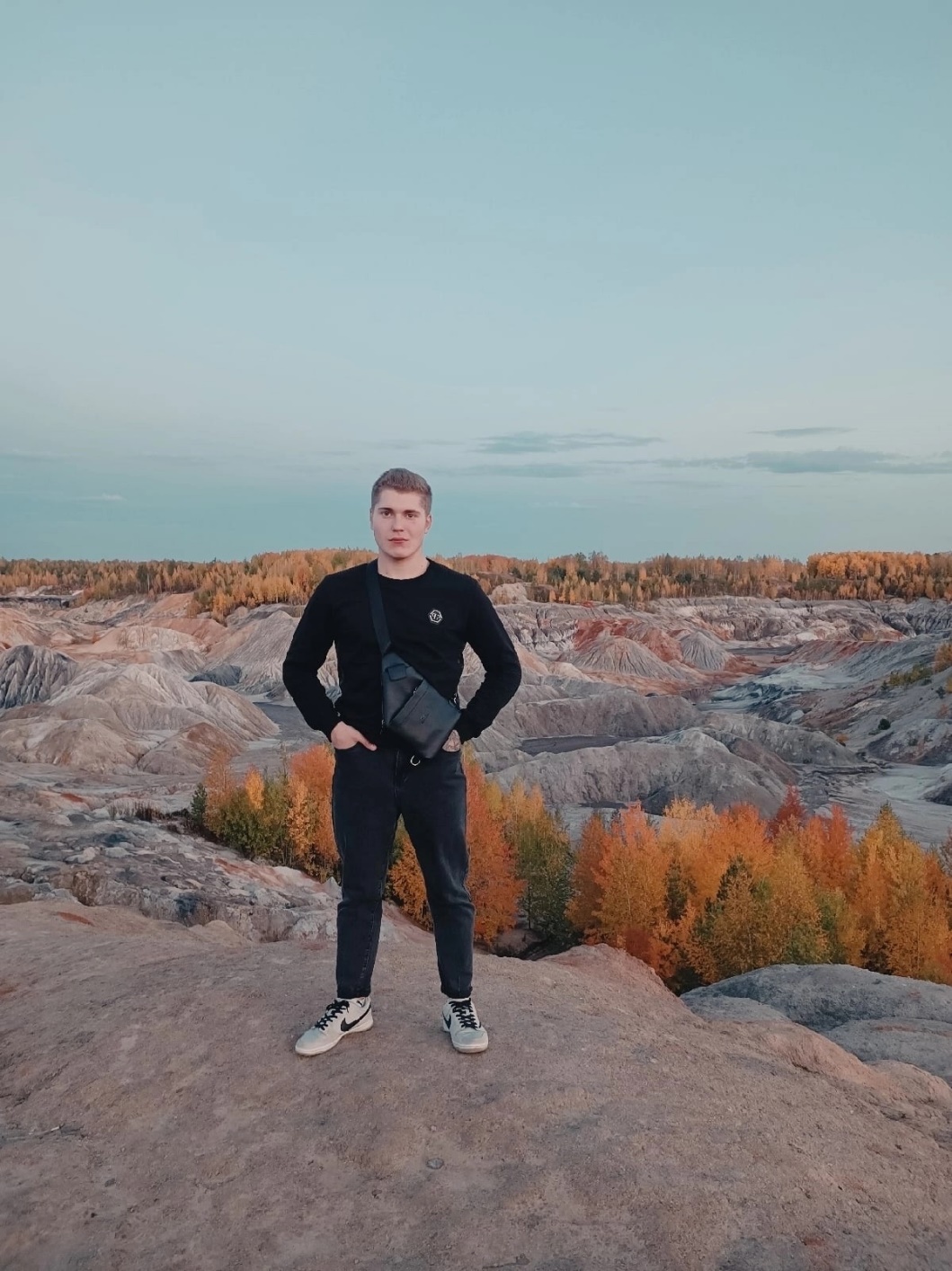 Ф.И.О: Аверин Павел АлександровичДата рождения: 18.11.2004Свердловская область, г. БогдановичТелефон: 89920117173Адрес эл. почты: p9018755@gmail.comУчебное заведение: ГАПОУ СО «Богдановический политехникум» Специальность: Электромонтер по ремонтуи обслуживанию электрооборудованияКвалификация: ЭлектромонтерУчастие в спортивных соревнованиях: Принимал активное участие в жизни политехникума.Тип деятельности, которым вы бы хотели заниматься:ЭлектромонтажХобби: Интерес к компьтерным играм, просмотр футболаЖизненное кредо: Строить свою счастливую жизньДополнительные сведения: общительный, веселый, целеустремленный         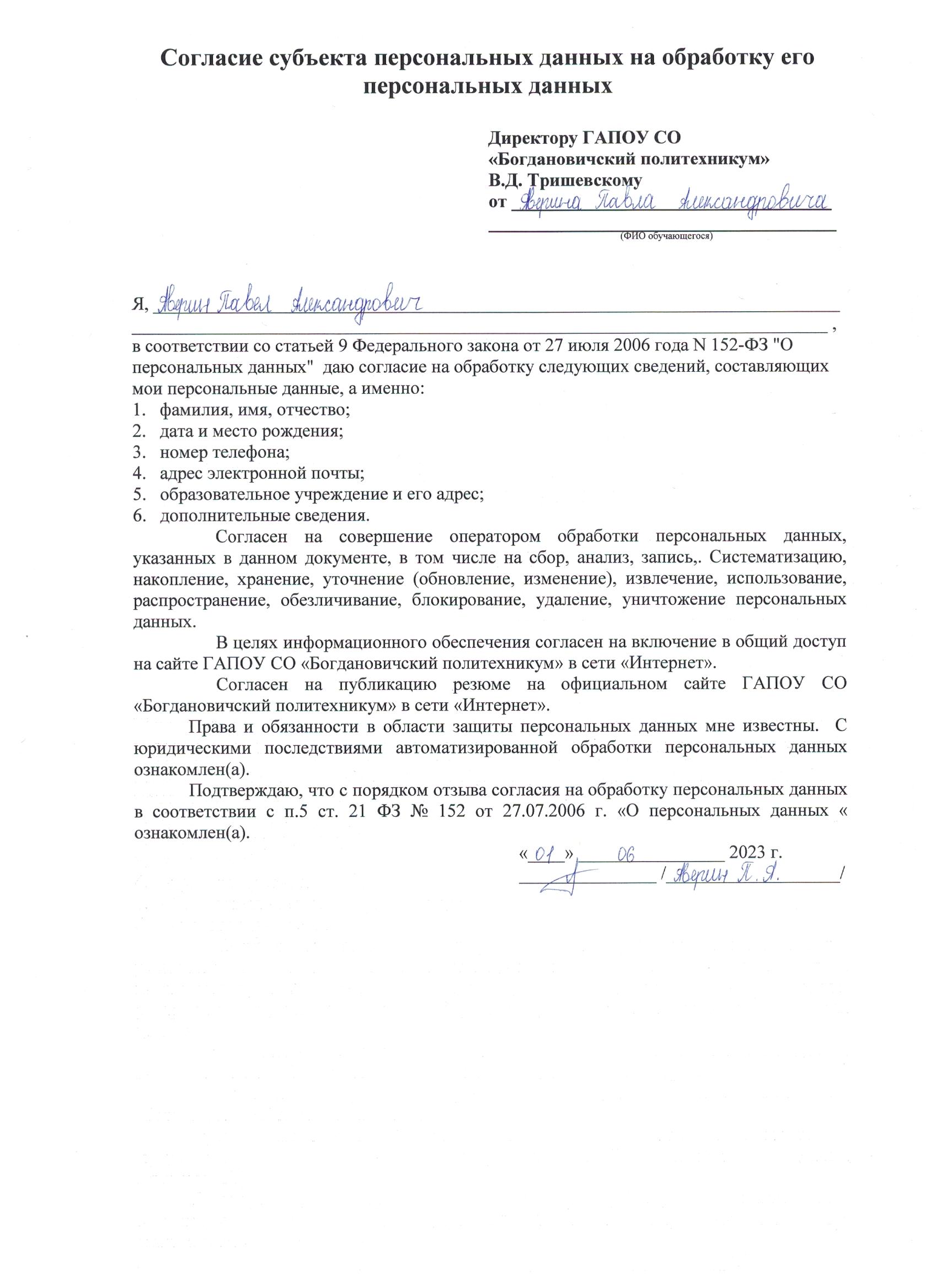 